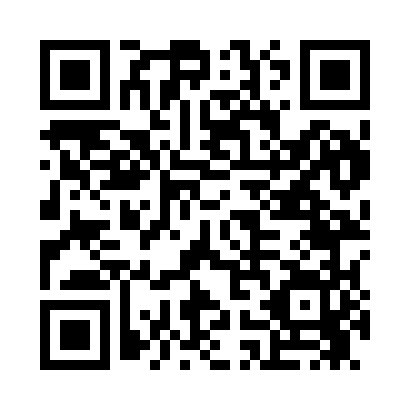 Prayer times for Batson, Arkansas, USAMon 1 Jul 2024 - Wed 31 Jul 2024High Latitude Method: Angle Based RulePrayer Calculation Method: Islamic Society of North AmericaAsar Calculation Method: ShafiPrayer times provided by https://www.salahtimes.comDateDayFajrSunriseDhuhrAsrMaghribIsha1Mon4:366:031:195:088:3410:012Tue4:376:031:195:088:3410:013Wed4:376:041:195:088:3410:004Thu4:386:041:195:088:3410:005Fri4:396:051:195:088:3410:006Sat4:396:051:205:088:339:597Sun4:406:061:205:088:339:598Mon4:416:071:205:098:339:599Tue4:426:071:205:098:339:5810Wed4:426:081:205:098:329:5711Thu4:436:081:205:098:329:5712Fri4:446:091:205:098:329:5613Sat4:456:101:205:098:319:5614Sun4:466:101:215:098:319:5515Mon4:476:111:215:098:309:5416Tue4:476:121:215:098:309:5417Wed4:486:121:215:098:299:5318Thu4:496:131:215:098:299:5219Fri4:506:141:215:098:289:5120Sat4:516:141:215:098:279:5021Sun4:526:151:215:098:279:4922Mon4:536:161:215:098:269:4923Tue4:546:161:215:098:259:4824Wed4:556:171:215:098:259:4725Thu4:566:181:215:098:249:4626Fri4:576:191:215:098:239:4527Sat4:586:191:215:088:229:4328Sun4:596:201:215:088:229:4229Mon5:006:211:215:088:219:4130Tue5:016:221:215:088:209:4031Wed5:026:221:215:088:199:39